UtorakPERPU svakom redu trebaš pogledati broj koji piše. Toliko sličica moraš obojati u tom redu.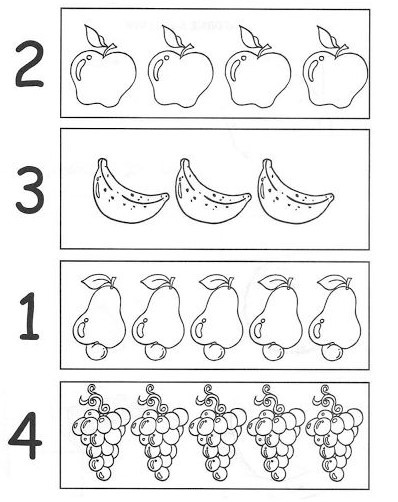 Sat 4= Priroda i društvoNabroji aktivnosti u kojima si sudjelovao/sudjelovala jučer i danas. Pitaj starije članove obitelji što vas čeka sutra. Pazi da ne zamijeniš  pojmove „danas“ i „jučer“.Sat 5= Hrvatski jezikPronađi i zaokruži zadano slovo u riječima.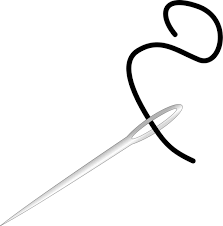 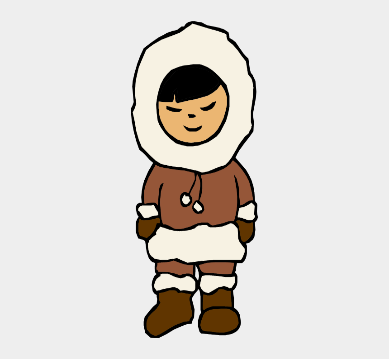 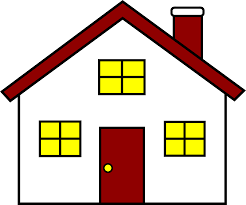 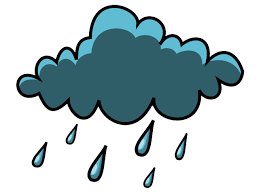 